Who’s got the Power?Act 3 is the last time the Macbeths appear together, and their relationship has changed dramatically since the beginning of the play.  Here, you will compare their relationship at the end of Act 1 with their relationship at the end of Act 3.Create a line graph to show the changing relationship between this couple.  Along the horizontal axis, mark out Act 1, Act 2, and Act 3.  Along the vertical axis, mark out the level of power and control the character has, both personally and within the relationship.  The highest level shows them to be controlling and manipulative, while the lowest level shows them to be out of control and unsure of what is happening in the relationship.  Your line graph should reveal at a glance how the Macbeth’s relationship has changed throughout the play so far.  When you’ve finished, answer the questions on the back of this paper.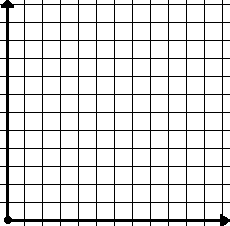 Who’s got the Power?Now answer the following questions.  You may refer to the information in your graph as much as you need.Who held the most power and control in Act 1?  Provide two quotations from the text to support yourself.Who held the most power and control in Act 2?  Provide two quotations from the text to support yourself.Who held the most power and control in Act 3?  Provide two quotations from the text to support yourself.In your own words, summarize the evolution of the Macbeth’s relationship over time.